Этап урокаЦельВремяСодержание взаимодействия с обучающимисяМето-ды обуче-нияФорма деятель-ностиДеятельность учителяДеятельность обучающихсяФормирование УУДСамоопределение к деятельности (организационный момент).Способствовать психологическомунастрою учащихся на урок.1 мин.Урок начинается со следующих стихотворных строк:Вот и прозвенел звонок –Сигнал позвал нас на урок.Настроение у нас – отличное,А улыбки – дело привычное.Пожелаем друг другу – добра.С гостями тоже поздороваться пора.Скажем: «Добрый день!» гостямИ все сядем по местам.-Сядьте, пожалуйста, девочки!-Сядьте, пожалуйста, мальчики!/СЛАЙД №2/Метод «Риф-мо-ван-ного нача-ла уро-ка».Фрон-тальная.Учитель читает стихотворе-ние.Проверяет готовность обучающихся к уроку.Обучающиеся  произносят хором выделенные слова, проявляют эмоциональ-ную отзывчивость на слова учителя.Личностные:-проявляют  доброжелатель-ность, готовность к сотрудничест-ву.II. Ми-нутка чис-топи-сания.Спо-соб-ствовать раз-ви-тиюкал-лиг-ра-фи-чес-ких на-вы-ков,вни-мания, речи.4 мин.-Откройте свои тетрадочки и запишите сегодняшнее число.-Начнём наш урок с арабского письма, применив метод «Автограф». Ваша задача – записать предложение, начиная с правой стороны и наоборот, то есть задом наперёд, в тетради вашего соседа по парте..вокитамхоЛ етеналп ан януширГ-Прочитайте, что у вас получилось.-Поменяйтесь тетрадочками и оцените работу своего соседа по парте знаками «!», «?».-Кто знаком с этим произведением?-Назовите автора этой повести-сказки. (Елена Васильевна Габова – автор 14 книг для детей и подростков. Она родилась 7 июня 1952 года в городе Сыктывкар.) /СЛАЙД №3/-Какие произведения Е.Габовой вам ещё известны? («Варёная сосулька», «Невидимка в лагере», «Двойка по поведению» и т.д. По книге «Гришуня на планете Лохматиков» в Сыктывкаре поставлен музыкальный спектакль. А в Японии дети тоже знакомы с этим произведением нашейкоми писательницы. Мы можем по-праву гордиться этим.) /СЛАЙД №4/-Кто же главный герой произведения Е.Габовой «Гришуня на планете Лохматиков»? Встречайте его.(Под музыку вбегает переодетый ребёнок – Гришуня и читает стихотворение.)/СЛАЙД №5/-Была не нужна мне учёба, Я её презирал!Никак не хотел я мозги напрягать.Школу свою  не всегда посещал,Мне было легче На речку пойти отдыхать.Был самый последний Двоечник в классе,Совсем не учил уроки свои.Однажды попал на другую планетуИ прогнал из жизни лень противную эту. (Гришуня.)-Сегодня на уроке мы встретимся  вместе с Гришуней с жителями  планеты Лохматиков. А они, как известно, очень любопытные и задают много вопросов. Каждый из героев будет предлагать различные задания, а мы с вами постараемся их выполнить. В конце нашего путешествия вас ждёт сюрприз.«Арабское пись-мо», «Ав-тог-раф».Фрон-тальная, индиви-дуаль-ная.Напоминает обучающимся о правилах выполнения таких заданий, как «Автограф», «Арабское письмо».Задаёт наводящие вопросы, знакомит обучающихся с ранее неизвестной информацией о коми-писательнице.Дети записывают по правилам арабского письма название произведения Е.Габовой, осуществляют взаимопро-верку, отвечают на вопросы учителя.Входит переодетый ребёнок – Гришуня, читает стихотворение.Регулятивные:- принимают и сохраняют учебную задачу;-оценивают результаты своих действий и действий одноклас-сников.Познаватель-ные:-анализируют;-преобразо-вывают объект.Личностные:-адекватно понимают причины успешности или неуспешности в учебной деятельности;-развивают творческие способности.III. Ак-туа-лиза-циязна-ний.Про-верить знания детей по прой-ден-ному мате-риалу. 10 мин.1. Повторение знаний об изменении имён прилагательных по родам.-Узнайте первого героя.(Двойка влетает в класс как ураган под музыку «Полёт Валькирий».)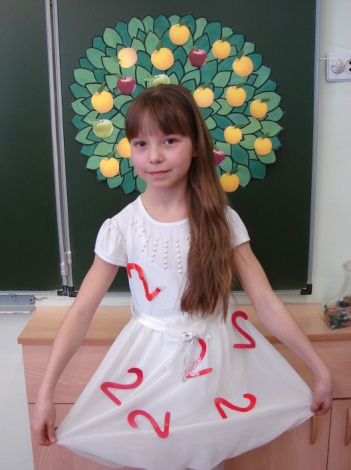 -Я – Гришунина отметка.Люблю ленивых, равнодушных школьников, от которых никому никакой пользы.(Двойка отдаёт Гришуне конверт с заданием: определить род имён прилагательных в словосочетаниях в парах.Тёмный лес, полевая мышь, железная дверь, огромный кит, белое облако, медвежья берлога, большой город, низкое крыльцо, деревенский дом, интересная повесть, душистое сено, ужасное чудовище. /ПРИЛОЖЕНИЕ №1/ Проверка по слайду.)/СЛАЙД №6/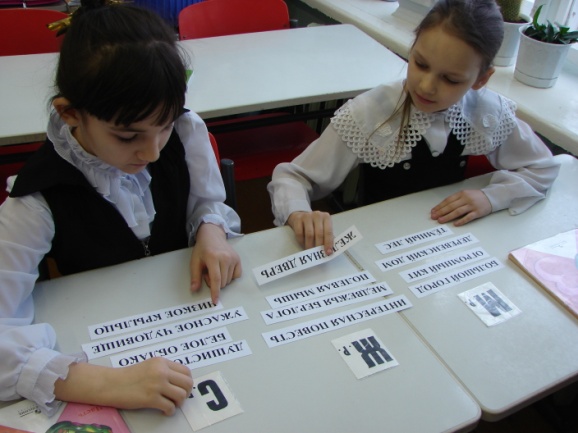 -Сделайте вывод: как определить род имён прилагательных?-Какие окончания имеют имена прилагательные в мужском роде, женском роде, среднем роде?(Двойка довольна работой ребят.)-Оцените работу своей пары (сигнальные карточки).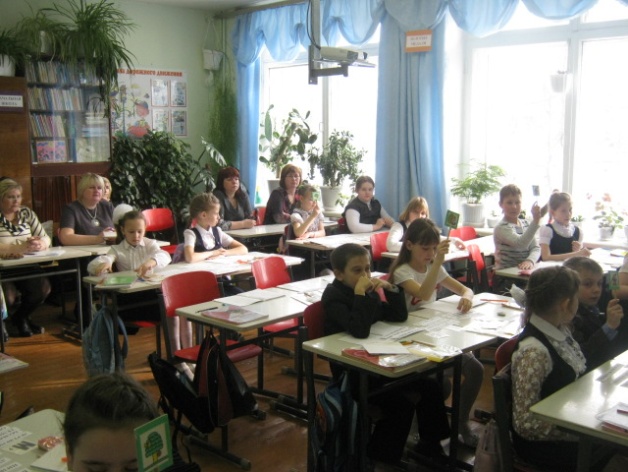 2. Повторение знаний об изменении имён прилагательных по числам.-А это кто, угадайте?(Под космическую музыку выходят Трёпик и Медленник в консервной банке.)-Ленивый день, ребята!Мы неземные космонавты. Наш космический корабль похож на огромную консервную банку – плоский, стального цвета и без иллюминаторов. Мы любим путешествовать на другие планеты.(Трёпик и Медленник отдают Гришуне конверт с заданием: определить число имён прилагательных в словосочетаниях. Словосочетания разбросаны по стенам класса:серьёзная болезнь, надёжные друзья, начальная школа, дружные ребята, скользкий лёд, золотые медали, боевые награды, мамина забота. /ПРИЛОЖЕНИЕ №2/Трёпик показывает на словосочетание, дети поднимают карточки с мн.ч. и ед.ч., Медленник проверяет.) /СЛАЙД №7/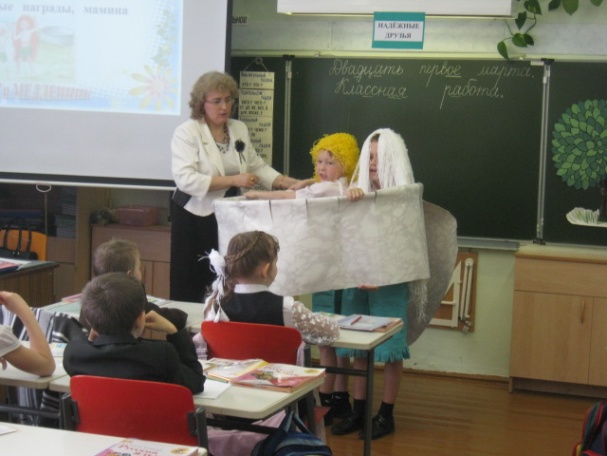 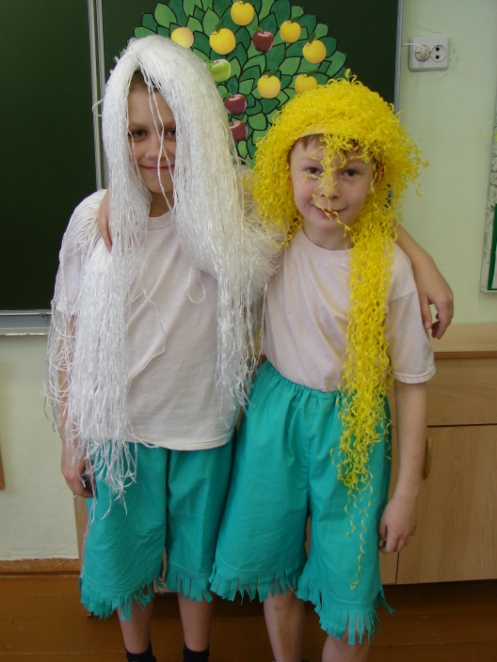 -Сделайте вывод: как узнать число имён прилагательных?-Какие окончания имеют имена прилагательные во множественном числе?-Что ещё можете сказать о прилагательных во множественном числе? (По родам прилагательные во множественном числе не изменяются.)Прак-ти-чес-кий метод(вы-ра-ботка уме-ний опре-делять род имён при-лага-тель-ных по родам, чис-лам).Работа в парах, фрон-тальная.Контролирует действия детей при определении рода и числа у имён прилагатель-ных., организует коллективную проверку.Классифици-руют имена прилагатель-ные по родам,высказывают свои предположения в паре.Осуществляют проверку по эталону.Оценивают  работу пары.Классифици-руют имена прилагатель-ные по числам под руководством одноклассни-ков.Регулятивные:-умение принимать и сохранять учебную задачу;-оценивание результатов своей деятельности и работы в паре.Познаватель-ные:-выявляют признаки имён прилагатель-ных, их формы.Коммуникатив-ные: -взаимодейст-вуют в ходе парной работы.Личностные:-адекватно понимают причины успешности или неуспешности в учебной деятельности;-развитие творческих способностей.IV.Пос-та-новка учеб-ной задачи (проб-лемы).Спо-собст-воватьФор-миро-ванию моти-вации к поиску реше-ния пос-тав-ленной задачи (проб-лемы).3 мин.-Встречайте следующего героя произведения. (Входит Лохрозан.)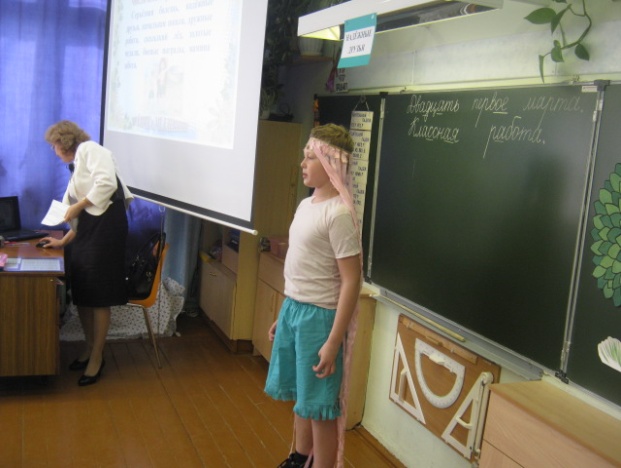 -Я – самый главный на планете, потому что у меня самые длинные волосы. При ходьбе мне приходится подпрыгивать, чтобы не наступить на них.(Лохрозан отдаёт Гришуне конверт с заданием.)-Прочитайте предложения (упр.145 на стр.84:Волнуется синее море.Старик жил у синего моря. Корабль плыл по синему морю. Мы увидели синее море. Лебели летели над синим морем. Дельфины плавали в синем море.) /СЛАЙД №8/-Что общего у выделенных существительных? (Средний род и единственное число.)-Что можно сказать о прилагательных, связанных с этими существительными?-Какие окончания имеют прилагательные в среднем роде единственном числе? (-ое, -ее)-Какие окончания имеют прилагательные в наших предложениях? (-ее, -его, -ему, -им, -ем)-Почему же такое несовпадение? (Варианты ответов детей.)-Мы столкнулись с проблемой. Назовите цель нашего урока. (Узнать, почему разные окончания у прилагательных в одном роде ичисле или изменяются ли именаприлагательные по падежам?)Метод созда-ния проб-лем-ной ситу-ации.Фрон-тальная.Задаёт вопросы, побуждает к высказыва-нию собственного мнения, проводит параллель с ранее изученным материалом, подводит обучающихся к выдвижению проблемы.Читают предложения, находят словосочета-ния: прилагательное + существи-тельное. Отвечают на вопросы учителя, анализируют, выдвигают предположения (гипотезы).Озвучивают тему урока и цель.Регулятивные: -умение принимать и сохранять учебную задачу.Познаватель-ные:-выявляют особенности прилагатель-ных (род, число).Личностные:-проявляют интерес к новому учебному заданию;-развитие творческих способностей обучающихся.Коммуникативные:-участвуют в дискуссии,-принимают другое мнение и позицию;-допускают существование различных точек зрения.V.Отк-рытие нового зна-ния.Позна-комитьуча-щихся с изме-нени-ем имён прила-га-тель-ных по паде-жам (скло-нени-ем).5 мин.-Мы знаем, что имена существительные согласуются с именами прилагательными в роде и числе. Что ещё можно определить у имени существительного? (Падеж.)-Можно ли определить падеж у имени прилагательного?-Да, действительно, имена прилагательные, как и имена существительные изменяются по падежам или склоняются. Это правило дано на странице 82 учебника. Давайте откроем учебник на данной странице и прочитаем правило.-Давайте поработаем с таблицей «Склонение имён прилагательных» на стр.82. /СЛАЙД №9/-На какие вопросы отвечают прилагательные мужского рода (женского, среднего) в разных падежах?-Какая часть в слове указывает, что имена прилагательные изменяются по падежам?-Давайте вернёмся к упражнению 145 на странице 84 и попробуем определить падежи. /СЛАЙД №8/Прак-ти-чес-кий метод (рабо-та с таб-лицей, опре-деле-ние паде-жей).Фрон-тальная.Организует работу с таблицей, правилом; задаёт вопросы; контролирует выполнение работы.Отвечают на вопросы учителя, находят в таблице информацию об изменении имён прилагатель-ных по падежам.Регулятивные: -умение принимать и сохранять учебную задачу.Познаватель-ные:-выявляют особенности склонения имён прилагатель-ных по таблице.Личностные:-проявляют интерес к новому учебному заданию.Коммуника-тивные:-взаимо-действуют в ходе фронтальной работы.VI.Физ-ми-нутка «Кос-мос».Спо-собст-вовать сохра-нению зрения, снять нап-ряже-ние с глаз, утом-лён-ных вы-полне-нием раз-лич-ных зада-ний.2 мин.-Ребята, узнайте, о чём идёт речь?(«Это участок сада, огороженный пустыми ящиками. Трава здесь особенно зелёная, а огромные яблони с такой густой листвой, что яблоки виднелись сквозь неё красными крапинками. В проходе между ящиками стоял дежурный лохматик с ярко-зелёными волосами. На его голове, как бантик, сидела красно-жёлто-зелёная птичка. Лохматик пропускал малышей и не пропускал больших. Малыши там стояли на головах! Ходили колесом, катались друг на друге! Дрались!»)/СЛАЙД №10/-Правильно – это лохматорий для баловства. И я сейчас предлагаю вам тоже немного отдохнуть, но отдыхать будут наши глазки./СЛАЙД №11/Метод релак-сации на уроке – физ-ми-нутка для глаз.Индиви-дуаль-ная.Контролирует процесс выполнения детьми физминутки.Дети стоя слушают музыку, следят глазами за движущимися предметами, при мигании моргают.Личностные:-формирование умений сохранения своего здоровья.VII.Пер-вич-ное зак-реп-ление.Спо-соб-ство-вать зак-репле-нию полу-чен-ных знаний о скло-нениии имён прила-га-тель-ных.12 мин.-Итак, что же надо сделать, чтобы правильно определить падеж у имени прилагательного? Давайте составим алгоритм наших действий:-найти существительное, которое согласуется с именем прилагательным;-определить падеж имени существительного;-по падежу имени существительного определить падеж прилагательного./СЛАЙД №12/1) Определение падежей у прилагательных. Игра «Рыбалка».-Давайте воспользуемся нашим алгоритмом и поучимся определять падеж у имени прилагательного. А поможет нам ещё один из героев из произведения Е.Габовой.(Входит лохматик Кроватка.)-Я – любитель ловли щурасей. Но на моём удилище не было ни крючка ни лески. Пока Гришуня не прицепил к нему своего лохматёнка – Двойку. Вот тогда-то и началась настоящая рыбалка.Я предлагаю вам поиграть в игру «Рыбалка», только ловить вы будете словосочетания из произведения и по алгоритму определять падеж у имени прилагательного. /ПРИЛОЖЕНИЕ №3//СЛАЙД №13/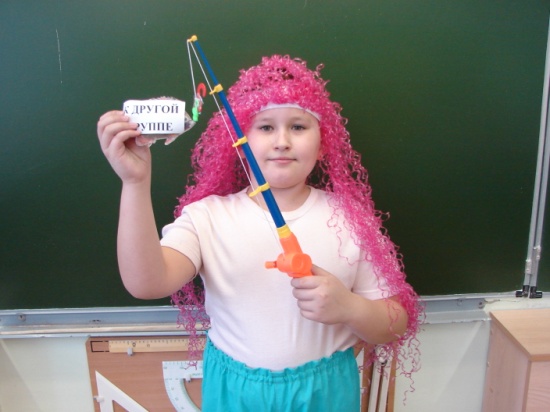 2) Определение окончаний у имён прилагательных по падежу. Игра «Лото».-Следующий герой хочет проверить, как вы умеете работать в группах,  и насколько вы внимательны. Встречайте.(Вбегает Кукарек под крик петуха.)-Я  – единственный беспризорник на планете.Живу, где вздумается, сплю, где хочу.Иногда вовсе не сплю – путешествую.И делаю я всё, что хочу. Хочу – кричу. Хочу – молчу.Хочу – прыгаю. Люблю яблочные семечки.-Я предлагаю вам поиграть в игру «Лото». /ПРИЛОЖЕНИЕ №4/                                                                               /СЛАЙД №14/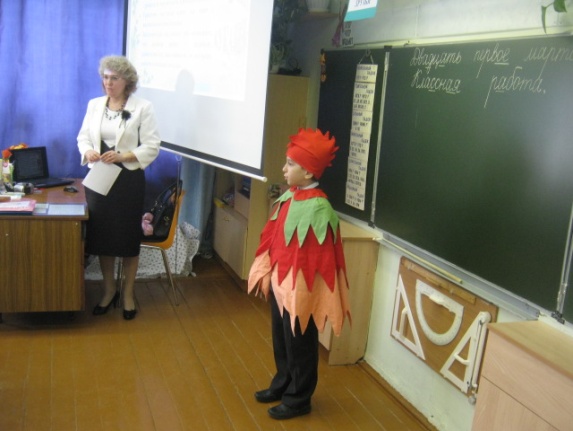 (Класс делится на группы. В мешочках лежат словосочетания с пропущенными окончаниями уприлагательных. Один из участников берёт из мешочка ивыкрикивает словосочетание, а остальные по очереди определяют по падежу, какое окончание нужно написать. Проверка по эталону.) /Слайд №15/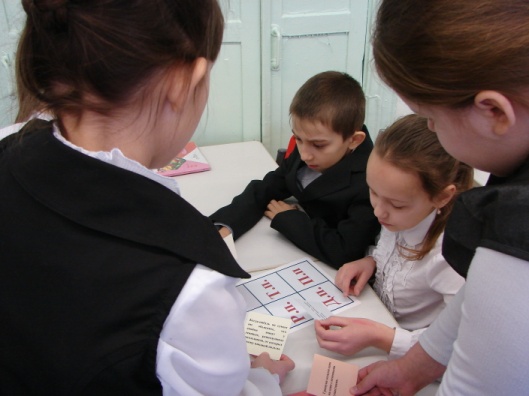 Ди-дак-ти-чес-кие игры «Ры-бал-ка», «Ло-то».Фрон-тальная, груп-повая.Организует составление алгоритма по определению падежа у имён прилагатель-ных, а далее, использовав данный алгоритм с помощью дидактичес-ких игр проверяет знания детей по теме урока.Выполняют задания дидактических игр, объясняют свои действия, осуществляют самопроверку по эталону.Регулятивные:-составление плана и последовательности действий, контроль в форме сличения способа действия и его результата с заданным эталоном с целью обнаружения отклонений от него.Познаватель-ные:-выбор способов решения задач в зависимости от конкретных заданий, контроль и оценка процесса и результатов деятельности.Коммуника-тивные:-определение способов взаимодействия в группах, -разрешение конфликтов, принятие решения и его реализация;-умение с достаточной полнотой и точностью выражать свои мысли в соответствии с поставленными задачами.Личностные:-установление связи между целью учебной деятельности и её мотивом;-развитие творческих способностей обучающихся.VIII.Са-мос-тоя-тель-ная работа с про-вер-кой по этало-ну.В ходе са-мосто-ятель-ной работы выя-вить уро-вень  уме-ний детей скло-нять имена прила-га-тель-ные.5 мин.-А теперь все герои произведения Е.Габовой предлагают вам каждому самостоятельно проверить свои знания по данной теме.В упражнении 144 на странице 83 даны словосочетания, предлагаем вам просклонять их по вариантам в тетрадях:I в. – лесной домII в. – лесная ягодаIII в. – лесное озероIV в. – морской берегVв. – морская волна VI в. - морское дно.-У какого варианта были даны для склонения существительные и прилагательные мужского рода? Проверим по образцу (Детям раздаются карточки для проверки.) /ПРИЛОЖЕНИЕ №5/-Женского рода? Проверим.-Среднего рода? Проверим./СЛАЙД №16/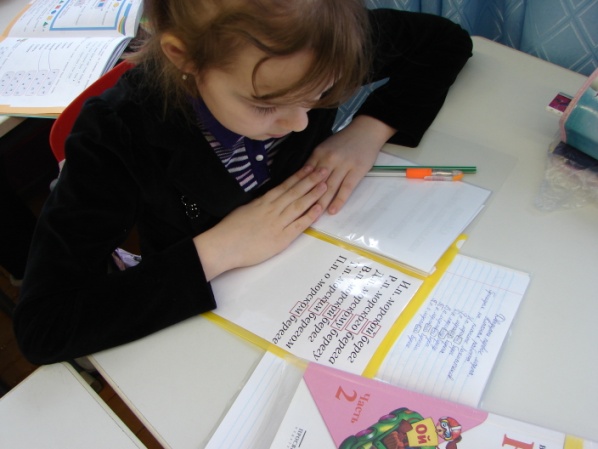 -Оцените свою работу с помощью сигнальных карточек.Прак-ти-чес-кий метод (скло-нение имён при-лага-тель-ных).Индиви-дуаль-ная.Контролирует выполнение работы, оказывает индивидуаль-ную помощь.Склоняют индивидуально прилагатель-ные, сверяют свою работу с эталоном, оценивают по критериям.Регулятивные:--умение принимать и сохранять учебную задачу.Познаватель-ные:-самостоятель-ное выполнение деятельности;-оценка процесса и результатов деятельности.Личностные:-установление связи между целью учебной деятельности и её мотивом.IX.Реф-лек-сия дея-тель-ности (итог уро-ка).Спо-собст-вовать выра-ботке у уча-щихся спо-соб-ности к само-анали-зу.2 мин.-Итак, какую цель мы поставили перед собой в начале урока?-Достигли ли мы данной цели?-Давайте оценим свои достижения на уроке по схеме. У вас на партах лежат зелёные, жёлтые, красные яблоки из произведения Е.Габовой. Если вы считаете, что сегодня со всеми заданиями справились без труда – прикрепите на яблоню красное яблоко. Если на уроке  не всё так гладко получалось, были допущены незначительные ошибки, - жёлтое яблоко. А если вам нужна помощь, было много непонятного – зелёное яблоко.                             /СЛАЙД №17/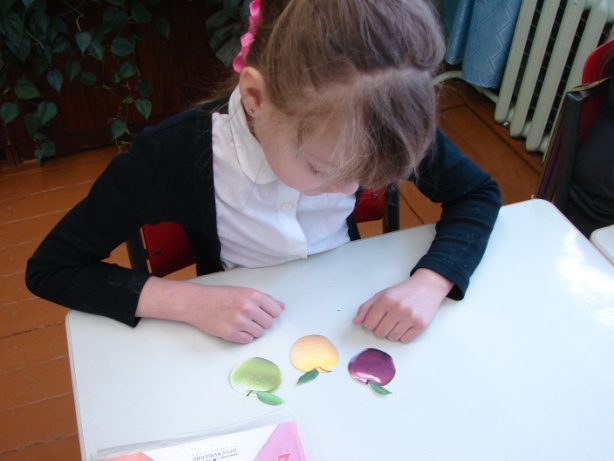 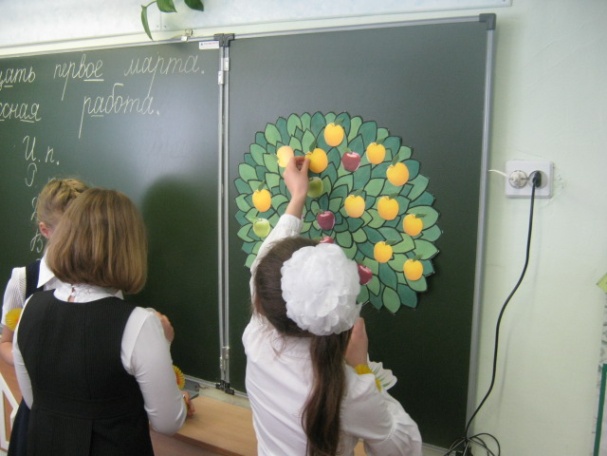 Метод «Реф-лек-сии дея-тель-нос-ти».Индиви-дуаль-ная.Подводит обучающихся к самооценке своей деятельности на уроке.Дети, опираясь на схему, прикрепляют яблоки по цвету на яблоню, предварительно проанализи-ровав свою деятельность на уроке.Личностные:-формирование адекватной самооценки.X.До-маш-нее зада-ние.Благо-даря лич-ност-ному выбо-ру детей соз-дать ситу-ацию «успе-ха» при вы-полне-нии до-маш-него зада-ния.1 мин.-А вот и обещанный сюрприз (учитель выставляет на стол 3 корзины с яблоками)./СЛАЙД №18/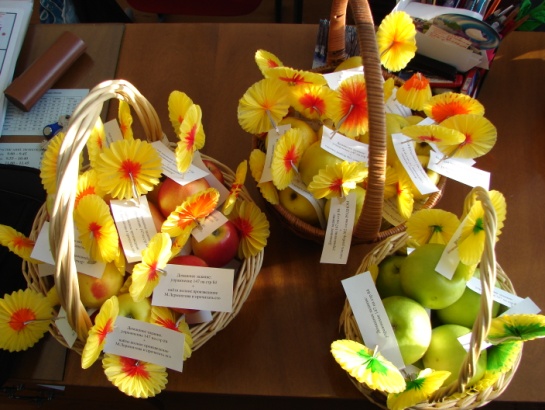 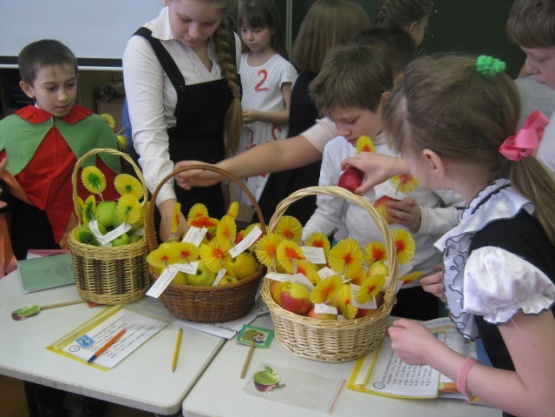 Домашнее задание на красных яблоках для тех, кто научился определять падеж у имени прилагательного, может другим объяснить данную тему; на жёлтых – для тех, кто тему понял, но объяснить другому не может, зелёные – для тех, кто испытывает трудности в склонении имён прилагательных.-Молодцы! Спасибо за работу!/СЛАЙД №19/Метод вари-атив-ности при выбо-ре до-маш-них зада-ний.Индиви-дуаль-ная.Объясняет выполнение дома разноуров-невых заданий.Внимательно слушают учителя и делают самостоятель-ный выбор по своим способностям.Личностные:-формирование адекватной самооценки.